甘妇发〔2017〕76号甘肃省妇联关于认真学习宣传贯彻党的十九大精神的通知各市州妇联、兰州新区妇联、省直机关工委妇委会：党的十九大是在全面建成小康社会决胜阶段、中国特色社会主义进入新时代的关键时期召开的一次十分重要的大会，是一次不忘初心、牢记使命、高举旗帜、团结奋进的历史性盛会。认真学习宣传贯彻党的十九大精神，事关党和国家工作全局，事关中国特色社会主义事业长远发展，事关最广大人民根本利益，对于动员全党全国各族人民更加紧密地团结在以习近平同志为核心的党中央周围，高举中国特色社会主义伟大旗帜，坚定道路自信、理论自信、制度自信、文化自信，为实现推进现代化建设、完成祖国统一、维护世界和平与促进共同发展三大历史任务，为决胜全面建成小康社会、夺取新时代中国特色社会主义伟大胜利、实现中华民族伟大复兴的中国梦、实现人民对美好生活的向往继续奋斗，具有重大现实意义和深远历史意义。各级妇联组织要把学习宣传贯彻党的十九大精神作为当前和今后一个时期的首要政治任务，提高政治站位，增强思想自觉、政治自觉和行动自觉，切实在学懂弄通做实上下功夫。按照《中共中央关于认真学习宣传贯彻党的十九大精神的决定》、《中共甘肃省委关于深入学习宣传贯彻党的十九大精神的意见》和《全国妇联关于认真学习宣传贯彻党的十九大精神的通知》要求，省妇联决定在全省各级妇联组织和广大妇女中掀起深入学习宣传贯彻党的十九大精神的热潮。现将有关事宜通知如下。一、要深刻认识党的十九大的重大政治意义和深远历史意义，把思想和行动统一到十九大精神上来党的十九大在政治上、理论上、实践上取得了一系列重大成果，在我们党和国家的发展进程中具有极其重要的里程碑意义。大会通过的十八届中央委员会的报告高屋建瓴、统揽全局，博大精深、气势恢宏，鼓舞人心、催人奋进，深刻回答了新时代坚持和发展中国特色社会主义的一系列重大理论和实践问题，描绘了决胜全面建成小康社会、夺取新时代中国特色社会主义伟大胜利的宏伟蓝图，进一步指明了党和国家事业的前进方向，是全党全国各族人民智慧的结晶，是我们党团结带领全国各族人民在新时代坚持和发展中国特色社会主义的政治宣言和行动纲领，是马克思主义的纲领性文献。大会审议通过的《中国共产党章程（修正案）》将习近平新时代中国特色社会主义思想写入党章，确立为我们党长期坚持的指导思想，充分体现了党的十八大以来党的理论创新、实践创新、制度创新取得的成果，体现了党的十九大报告确立的重大理论观点和重大战略思想，对推进党的事业和党的建设必将更好发挥规范和指导作用。大会选举产生了新一届中央委员会和中央纪律检查委员会，党的十九届一中全会选举产生了以习近平同志为核心的新一届中央领导集体，一批经验丰富、德才兼备、奋发有为的同志进入中央领导机构，充分显示出中国特色社会主义事业蓬勃兴旺、充满活力。各级妇联组织要充分认识党的十九大的重大政治意义和深远历史意义，以学习宣传贯彻习近平中国特色社会主义思想为主线，把学习宣传贯彻党的十九大精神抓紧抓实抓好。学习领会党的十九大精神，必须坚持全面准确，坚持读原著、学原文、悟原理，坚持带着信念学、带着感情学、带着使命学，做到多思多想、学深悟透。要原原本本研读党的十九大报告和党章，学习习近平总书记在党的十九届一中全会上的重要讲话精神。通过学习，深刻领会党的十九大的主题，深刻领会习近平新时代中国特色社会主义思想的历史地位和丰富内涵，深刻领会党的十八大以来党和国家事业取得的历史性成就、发生的历史性变革，深刻领会中国特色社会主义进入新时代的重大政治论断，深刻领会我国社会主要矛盾发生变化的新特点，深刻领会新时代中国共产党的历史使命，深刻领会实现第一个百年奋斗目标和向第二个百年奋斗目标进军，深刻领会社会主义经济建设、政治建设、文化建设、社会建设、生态文明建设等方面的重大部署，深刻领会国防和军队建设、港澳台工作、外交工作的重大部署，深刻领会坚定不移全面从严治党的重大部署，深刻领会以习近平同志为核心的党中央对妇女儿童、人民团体、群团组织提出的新任务新要求，切实把党的十九大精神的政治意义、历史意义、理论意义、实践意义和党的十九大提出的一系列新的重要思想、重要观点、重大论断、重大举措领会深领会透。要在整体把握、全面系统的基础上突出重点、抓住关键，把着力点聚焦到习近平新时代中国特色社会主义思想是党必须长期坚持的指导思想上，聚焦到5年来党和国家事业取得历史性成就和发生历史性变革上，聚焦到作出中国特色社会主义进入了新时代、我国社会主要矛盾已经转化为人民日益增长的美好生活需要和不平衡不充分的发展之间的矛盾等重大政治论断的深远影响上，聚焦到贯彻落实党的十九大的重大决策部署上，聚焦到以习近平同志为核心的新一届中央领导集体是深受全党全国各族人民拥护和信赖的领导集体上，聚焦到习近平总书记是全党拥护、人民爱戴、当之无愧的党的领袖上，增强“四个意识”，坚定“四个自信”，自觉把思想和行动统一到党的十九大精神上来，把智慧和力量凝聚到落实党的十九大提出的各项任务上来。二、大力开展“巾帼心向党·建功新时代”学习教育活动，为新时代中国特色社会主义伟大实践贡献巾帼力量全省广大妇女要砥砺奋进、接续奋斗。按照《中共中央关于认真学习宣传贯彻党的十九大精神的决定》和《中共甘肃省委关于深入学习宣传贯彻党的十九大精神的意见》中提出的“工会、共青团、妇联等人民团体要充分发挥自身优势，开展各具特色的学习教育活动”的要求，把学习贯彻党的十九大精神同全面贯彻落实习近平总书记视察甘肃重要讲话和“八个着力”重要指示精神紧密结合起来，同落实省第十三次党代会精神紧密结合起来，以更加严实有力的举措，更加务实高效的作风，更加自觉主动的担当，推动党的十九大精神不折不扣落到实处。各级妇联组织要以习近平新时代中国特色社会主义思想为指导，紧紧围绕进行伟大斗争、建设伟大工程、推进伟大事业、实现伟大梦想，围绕决胜全面建成小康社会、夺取新时代中国特色社会主义伟大胜利的宏伟蓝图，围绕“五位一体”总体布局和“四个全面”战略布局，以“巾帼心向党·建功新时代”为主题，组织开展形式多样、内容丰富，妇女群众乐于参与、便于参加的活动，使党的十九大提出的大政方针、发展战略、政策措施为妇女群众所知晓所了解，引导广大妇女坚定理想信念，增强“四个自信”，坚定不移跟党走，更加紧密团结在以习近平同志为核心的党中央周围，把个人的奋斗追求融入实现中国梦的时代洪流,与新时代同行，为新目标奋斗，在新征程建功，做新时代新女性。要认真贯彻新发展理念，进一步拓展“创业创新巾帼行动”的时代内涵，组织实施“乡村振兴巾帼行动”，深化做实“巾帼脱贫行动”，广泛开展“美丽家园”等创建活动，最大限度地激发广大妇女的创造力和发展活力。要紧紧围绕省委重点工作，在打好打赢防范化解重大风险、精准脱贫和污染防治三大攻坚战中，积极努力，做出应有贡献。特别要在脱贫攻坚工作中充分发挥妇联组织和妇女群众的作用，把重点进一步聚焦到贫困村和贫困户，一村一村地抓实、一户一户地脱贫，过筛子、绣花般地去推动。要认真贯彻“三个注重”的要求，积极探索开展寻找“最美家庭”“亲子实践”等活动的新路径新亮点，引导广大妇女带动家庭成员建设好家庭、涵养好家教、培育好家风，以更加生动鲜活的形式促进社会主义核心价值观在千家万户生根。充分发挥妇联组织大团结大联合的优势，扎实做好妇联统战联谊工作，凝聚起同心共筑中国梦的强大巾帼正能量。充分发挥妇女民间外交的优势，走上国际舞台上，讲好陇原妇女的精彩故事、展现甘肃妇女的发展成就，特别要在“一带一路”国际合作中促进妇女更高层次、更广领域交流合作，为营造有利于我国发展的外部条件、为推动人类命运共同体建设作出巾帼贡献。三、以十九大精神为指引，结合实际，大力推进妇联工作和妇联改革各级妇联组织要自觉运用习近平新时代中国特色社会主义思想指导妇联工作和妇联改革，对妇联工作和妇联改革的新形势新任务作出科学分析研判，积极谋划下一步工作的思路、目标、任务和举措。对党的十九大报告中明确属于妇联组织职责范围内的任务，要拿出实实在在的举措，以钉钉子精神全面抓好落实；对可以发挥妇联组织优势的领域，要找准工作定位，找准切入点和结合点，切实把习近平新时代中国特色社会主义思想转化为工作思路、工作举措和具体行动，确保党的十九大精神在妇联系统落地见效、体现到做好今年各项工作和安排好明年工作之中。要坚持党的领导，引导妇联干部牢固树立政治意识、大局意识、核心意识、看齐意识，严格遵守政治纪律和政治规矩，在政治立场、政治方向、政治原则、政治道路上同以习近平同志为核心的党中央保持高度一致，自觉维护以习近平同志为核心的党中央权威和集中统一领导，坚定自觉地把以习近平同志为核心的党中央决策部署落到实处。要认真贯彻男女平等基本国策，顺应广大妇女对美好生活的新期待，不断拓展源头参与的渠道和成果，积极创新维权服务的方式方法，进一步扩大办实事的覆盖面和受益面，在创业就业、文化教育、卫生保健、婚姻家庭、人身财产、扶贫脱贫等方面，努力为妇女儿童提供更多更好的服务，进一步增进妇女儿童的获得感、幸福感、安全感,让广大妇女群众从妇联开展的各项工作中，从妇联组织提供的服务与帮助中，感受党的关怀与温暖，为党的事业更好地凝聚妇女人心。要认真贯彻党中央对深化群团改革的要求，落实全国妇联的改革部署，坚持改革正确方向，坚定改革信心，强化改革担当，以更大力度、更实举措将妇联改革向纵深推进。在改革试验中，漳县妇联探索形成了 “三打破六优先”推荐人选，“五把关”规范程序，“四培三带一引领”发挥作用，“双向带动、双重联系”、“四访四问”服务妇女等经验和工作模式；肃州区妇联以“两改三扩三延伸”模式规范区镇村三级妇联和非公企业、社会组织妇联选举，区域化联动构建立体化妇联组织机构，延伸了妇联工作触角，实现了妇联基层组织网络的全覆盖。同时以“妇女之家”为依托，拓展线下阵地，在农业产业链、专业协会、村组文化室、妇联执委和巧手及女性创业带头人家中搭建“妇女微家”，落实“微”服务，实现零距离。各地妇联组织要大力推广这些成功经验，以问题为导向，加大攻坚克难力度，进一步在推进基层妇联组织改革、激发基层妇联工作活力、加快网上妇联建设步伐、推进干部工作作风转变等方面加大力度，以重点突破实现改革整体推进，进一步增强妇联组织的政治性、先进性、群众性，更好地发挥桥梁纽带作用。要认真贯彻新时代党的建设总要求，把全面从严治党深入融入妇联工作各领域全过程，把党的政治建设放在首位，坚持用习近平新时代中国特色社会主义思想武装头脑，筑牢理想信念宗旨根基，加强妇联领导班子建设，增强做好妇女群众工作的本领，建设高素质、专业化干部队伍，以钉钉子精神抓好作风建设，不断提升妇联党的建设质量和水平，为妇联工作和妇联改革顺利开展提供坚强保障。四、切实加强组织领导，不断深入学习宣传贯彻党的十九大精神各级妇联组织要按照党中央的统一部署、省委的安排和全国妇联的具体要求，紧紧围绕省委工作中心，切实负起责任，加强组织领导，结合自身实际，制定切实可行的方案，有计划、分步骤抓好实施，一级抓一级、层层抓落实，迅速掀起学习宣传贯彻党的十九大精神的热潮。各级妇联组织要进一步加强中心组学习，读懂、领会报告原文，学深悟透精神实质，为广大妇联干部的学习培训树立标杆。要把学习贯彻党的十九大精神作为妇联干部教育培训工作、加强妇联领导班子建设和基层妇联组织建设重中之重，作为推进“两学一做”学习教育常态化制度化的重要内容，融入即将开展的“不忘初心、牢记使命”主题教育，面向各级妇联干部开展多形式、分层次、全覆盖的全员培训。省妇联将于12月中下旬在北京大学举办妇联干部培训班上专门安排深入学习十九大精神的课程。各级妇联组织要采取集中轮训、组织研讨班、举办专题报告会和交流分享会等多种形式，推进党的十九大精神学习常态长效。妇联领导干部要先学一步、深学一层，以上率下，带动各级妇联干部加强学习，切实把党的十九大精神融会到思想中、体现到行动中、贯彻到工作中。从现在开始至明年春节前，在妇女群众中集中开展党的十九大精神宣传宣讲活动。按照全国妇联开展“百千万巾帼大宣讲”活动的要求，省妇联将邀请我省的十九大女代表为妇联干部和妇女群众进行宣讲，各地妇联也要充分发挥当地十九大女代表的作用，开展丰富生动的宣讲活动，深入机关、校园、农村、社区，深入到妇女群众之中进行宣传宣讲。要把“陇原妇女面对面，母亲讲堂乡镇行”活动作为宣传宣讲党的十九大精神的重要形式，坚持领导带头，层层推动，结合实际、注重实效。厅级领导宣讲不少于5场，处级干部和宣传干部宣讲不少于3场。要发挥妇联系统网站及新媒体平台和遍布城乡社区的“妇女之家”、基层妇联执委等作用，采取妇女群众喜闻乐见的方式，深入基层一线大力宣传，努力把党的十九大精神的丰富内涵和思想精髓讲清楚、讲明白，让基层妇女群众听得懂、能领会、可落实。要精心组织新闻宣传。妇联系统所属全媒体要上下联动，统一开展“巾帼心向党·建功新时代”主题系列宣传活动，大力宣传党的十九大的重大意义，宣传把习近平新时代中国特色社会主义思想确立为党必须长期坚持的指导思想的重大意义，宣传5年来党和国家事业发生的历史性变革，宣传党的十九大提出的一系列新的重要思想、重要观点、重大论断、重大举措，宣传各族各界各行各业妇女对党的十九大的热烈反响和积极评价，宣传各级妇联组织学习贯彻党的十九大精神的具体举措和实际行动。以广大妇女群众的生动实践为切入点，开展“新时代 新气象 新作为”大型主题采访活动，积极参加“学习贯彻党的十九大精神全国联播”等专题专栏，解读党的十九大精神，反映基层妇联干部和妇女群众学习贯彻的典型事迹和良好风貌。充分发挥“甘肃妇女网”“甘肃妇女微信公众号”的传播力，持续推出富有吸引力感染力的新媒体产品、活动和话题，广泛开展“我参与、我奉献、我美丽”“党的十九大女代表宣讲网上行”等主题活动，形成网上正面宣传的强大声势。要强化督促检查。将学习宣传贯彻党的十九大精神与妇联日常工作同部署、同落实、同检查，注重总结推广好经验好做法，确保学习宣传贯彻工作取得实实在在成效。各地各部门要将学习宣传贯彻党的十九大精神情况和阶段性总结及时报省妇联宣传部。                              甘肃省妇联                            2017年11月27日  甘肃省妇联办公室                        2017年11月27日印发  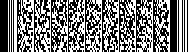 